                                                      Договор                                  подряда на выполнение работ №     г. Москва.                                                                                                ___/___/_______                                                                                   (дата заключения договора)Индивидуальный предприниматель Соловьёв Андрей Николаевич, проживающий по адресу: Костромская область, Чухломский район,  с. Судай,ул. Гусева д.35, ОГРНИП 318440100012472  именуемый  в дальнейшем "Подрядчик", с одной стороны, и  гр-н (ка) _________________________________________, именуемый в дальнейшем «Заказчик», с другой стороны, заключил настоящий Договор о ниже следующем:                                                                                   1.Предмет договора.  1.Подрядчик обязуется поставить,  строительные материалы комплекта дома и произвести работы по его сборке по адресу: ______________________________________________________________________________________________________________________________________________________________________________, а Заказчик принять построенный дом надлежащего качества путем подписания акта приема-сдачи, и полностью оплатить.                                       2.Сумма договора и порядок расчётов.                                          2.1. Расчёт общей стоимости, на изготовление, поставку и сборку комплекта дома из бруса по настоящему договору, приводится  в Приложении 1 к настоящему договору и составляет ________________________________________________________рублей.2.2. Оплата производится в три этапа.
2.3. Заказчик выплачивает Подрядчику предоплату в размере  ___%  от суммы оговоренной в пункте 2.1 в момент подписания  настоящего договора, что составляет_________________________________________________________________ рублей;   вторую часть при доставке стройматериалов на участок строительства, что составляет
 ___________________________________________________________рублей; 
третья часть выплачивается в день завершения работ по строительству дома, что составляет ______________________________________________________________рублей.       
2.4.О точной дате поставки комплекта сруба Подрядчик и заказчик договариваются не менее чем             за трое суток 2.5.Общая стоимость работ на период действия договора является фиксированной и   изменению не подлежит. 2.6. Если в ходе выполнения Договора по предложению Заказчика будет выявлена необходимость поставки дополнительных строительных материалов и производстве дополнительных работ, стоимость и сроки поставки и оплаты будут пересмотрены и оформлены дополнительным соглашением к Договору, являющимся  его неотъемлемой частью.                           3.Сроки и порядок исполнения договора.3.1. Договор вступает в силу с момента его подписания.                                                                       3.2. Подрядчик поставляет Заказчику комплект дома (стройматериалы), указанные в приложении № 1 к  настоящему договору не позднее чем ___/____/_____.         3.3 Сборка комплекта дома осуществляется  в течении  ___ дней после поставки стройматериалов.  ПОДРЯДЧИК:	ЗАКАЗЧИК:     ___________   / Соловьёв А.Н./                                             _____________/ _____________________ /                4.Обязанности сторон.4.1. Подрядчик обязуется:	произвести своими силами расчёт количества стройматериалов, согласно схемы (техпроекта); доставить материалы, необходимые для строительства дома к месту строительства в сроки указанные в п.3.2 и собрать дом не позднее срока, указанного в п.3.3 настоящего договора по адресу указанному Заказчиком.                                                                                                                                                       4.2. Заказчик обязуется:   обеспечить беспрепятственный подъезд автотранспорта Подрядчика к месту разгрузки;   обеспечить бригаду строителей (3–5 чел) жильем на время строительства    принять работу надлежащего качества по акту приема-сдачи и уплатить денежные средства в размере и срок, указанные в разделе 2 настоящего договора. 	5. Ответственность сторон.5.1. Стороны несут ответственность за неисполнение и за ненадлежащее исполнение настоящего договора в соответствии с действующим законодательством и настоящим договором.5.2. За просрочку платежа Заказчик уплачивает Подрядчику 0.1 % от суммы договора за каждый    день    просрочки.5.3.За просрочку доставки стройматериалов и увеличения сроков сборки сруба более чем на  день  подрядчик уплачивает заказчику 0.1 % от суммы договора за каждый  день  просрочки.5.4. в случае расторжения Договора по вине\инициативе Заказчика полученная Подрядчиком предоплата не возвращается.5.5. в случае расторжения Договора по вине\инициативе Подрядчика, он обязан возвратить Заказчику все ранее полученные от него денежные средства.                                      6. Форс-мажор.	 6.1.Стороны освобождаются от частичного или полного неисполнения обязательств по настоящему Договору, если это неисполнение явилось следствием обстоятельств непреодолимой  силы, возникших после настоящего Договора в результате событий чрезвычайного характера, которые сторона не могла ни предвидеть, ни предотвратить разумными мерами.                                       К обстоятельствам непреодолимой силы относятся события, на которые участник не может оказать влияния и за возникновение которых он не несёт ответственности, например: землетрясение, наводнение, правительственные постановления или распоряжения государственных органов. 6.2. Сторона, ссылающаяся на обстоятельства непреодолимой силы, обязана немедленно информировать другую сторону о наступлении подобных обстоятельств в письменной форме, причём по требованию другой стороны должен быть представлен удостоверяющий документ. Информация должна содержать данные о характере обстоятельств, оценку их влияния на исполнение стороной своих обязательств по на стоящему Договору и на срок исполнения обязательств.6.3 Сторона, которая не может из-за обстоятельств непреодолимой силы выполнить обязательства по настоящему Договору, приложит с учётом положений Договора все усилия к тому, чтобы как можно скорее компенсировать последствия невыполнения обязательств.	7. Переход прав собственности и рисков.7.1. Риск случайной гибели или случайного повреждения стройматериалов\постройки переходит в                             момент подписания акта приема-сдачи работ.7.2. Право собственности на стройматериалы\постройку от Подрядчика к Заказчику переходит в момент полной оплаты.  ПОДРЯДЧИК:	ЗАКАЗЧИК:     ___________   / Соловьёв А.Н./                                            ______________/ _____________________ /    	                 8. Разрешение споров.8.1. Все споры и разногласия, которые могут возникнуть в ходе исполнения настоящего Договора, будут разрешаться сторонами путём переговоров.8.2. В случае невозможности разрешения споров путём переговоров стороны передают их на рассмотрение в суд. Во всём остальном, что не оговорено в Договоре, стороны руководствуются  действующим законодательством РФ. Настоящий Договор оставлен в двух экземплярах, для каждой стороны и имеет равную юридическую силу.                                      	9. Срок действия договора.                                     9.1. Настоящий Договор вступает в силу с момента подписания и действует до исполнения        сторонами взятых на себя обязанностей, что фиксируется актом приёма-передачи.10. Гарантийные обязательства.10.1. Заказчик вправе в ходе выполнения работ осуществлять контроль за их выполнением.10.2. Гарантия  на сооружение дается сроком-36 (тридцать шесть) месяцев от даты подписания акта: -на целостность конструкции,-на протекание кровли (на временные кровли гарантия не распространяется: рубероид или другие аналогичные материалы)Гарантия на рассыхание, распирание и посинение пиломатериала не распространяется.10.3. Гарантийные обязательства вступают в силу с момента окончания работ по Договору и не распространяются на ущерб, нанесенный третьими лицами, либо Заказчиком, вследствие изменения проекта и при неправильной эксплуатации сооружения.10.4. Исполнитель гарантирует устранение выявленных недостатков работы (нарушение целостности конструкции, протекания кровли) в течение трех лет со дня сдачи  готового Объекта. Претензии о неполной комплектации дома после  полной сдачи  готового объекта  не принимаются. При нарушении правил эксплуатации гарантия аннулируется. Исполнитель не несет ответственности за недостатки, появившиеся вследствие естественного износа отдельных элементов конструкции и за возможные возникновения дефектов древесины при несоблюдении  правил эксплуатации строения..                                        	                                        11. Прочие условия.    11.1 Все дополнения и изменения являются неотъемлемой частью настоящего Договора и имеют юридическую силу, если они совершены в письменной форме и подписаны сторонами настоящего Договора. 11.2. Настоящий Договор составлен в простой письменной форме, прочитан и подписан в двух экземплярах, по одному для каждой из сторон, имеющих равную силу.	12. Адреса и реквизиты сторон.Индивидуальный предприниматель Соловьёв Андрей Николаевич, проживающий по адресу: Костромская область, Чухломский район, с.Судай, ул. Гусева д.35, паспорт 3414157123 выдан ТП УФМС РФ по Костромской обл. в Чухломском р-не 09.04.2015; ОГРНИП  318440100012472телефон: +79038974556Заказчик: _______________________________________________________________________________Паспорт:_______________________________________________________________________________________________________________________________________________________________________ Адрес по прописке:______________________________________________________________________________________________________________________________________________________________________	(по прописке)Телефон:_______________________________________________________________________________                                                                         Подписи сторон:    ПОДРЯДЧИК:	ЗАКАЗЧИК:     ___________   / Соловьёв А.Н./                                             ______________/ _____________________ /                                                    Приложение № 1   к Договору                                               подряда на выполнение работ	     от      Дом  ____________  из бруса 1-го сорта естественной влажности  по проекту _________ .______________________________________________________________________________________________________________________________________________________________________________Высота 1-го этажа — _____м Высота 2-го этажа —  _____м;Высота подъема стен 2-го этажа  —_____м ;Высота фронтонов —  _____м ;Наружные стены — брус _________ мм;Фронтоны — _________________________;Перегородки 1-го этажа — брус _________ мм;Перегородки 2-го этажа — брус _________ мм;Балки пола 1-го этажа  — брус _________ мм (шаг 590 мм);Балки-перекрытия 1-го этажа — брус _________ мм (шаг 590 мм);Балки-перекрытия 2-го этажа — брус _________ мм (шаг 590 мм);Стропильная система — брус __________ мм; (шаг 590 мм)Черновой пол 1-го этажа — доска обрезная 25х150 мм;Обрешетка — доска обрезная 25х150 мм;Материалы на строительные леса;Все соединения бруса в «теплый угол», соединение бруса между собой нагелями деревянными, утепление между венцами джут (льноватин), нижний венец и балки обработаны антисептиком.Расходные материалы: межвенцовый утеплитель, деревянные нагеля, гвозди, скобы, рубероид на гидроизоляцию и кровлю;Погрузо-разгрузочные работы, доставка, сборка под рубероид. Подрядчик __________/ Соловьёв А.Н./                     Заказчик _____________/_____________________ /                                                 Приложение № 2   к Договору                                               подряда на выполнение работ  № ___	                                    от  _____    ________________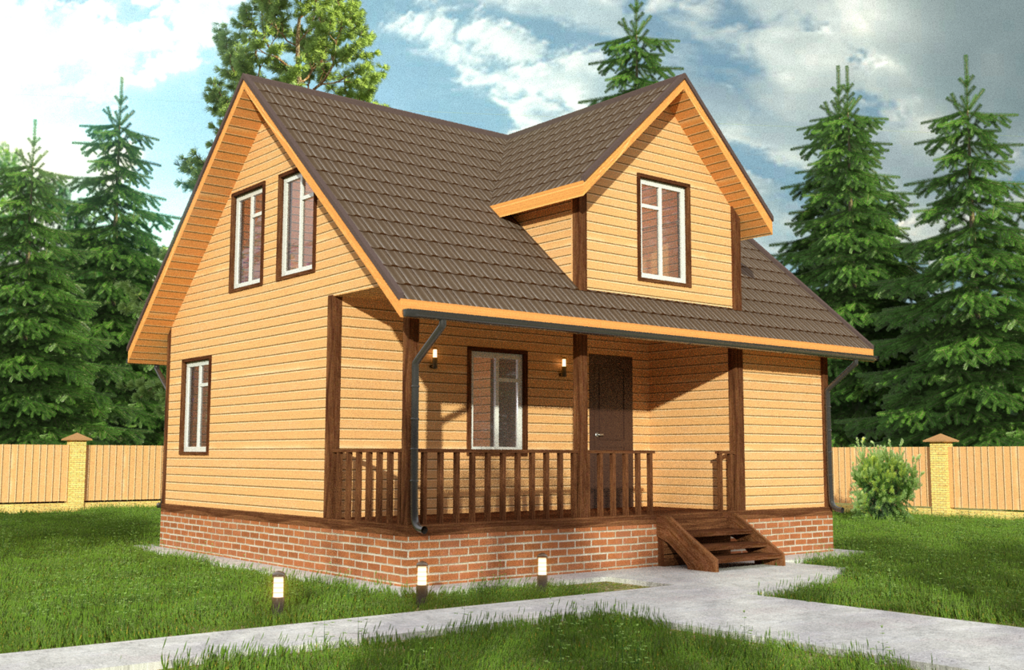 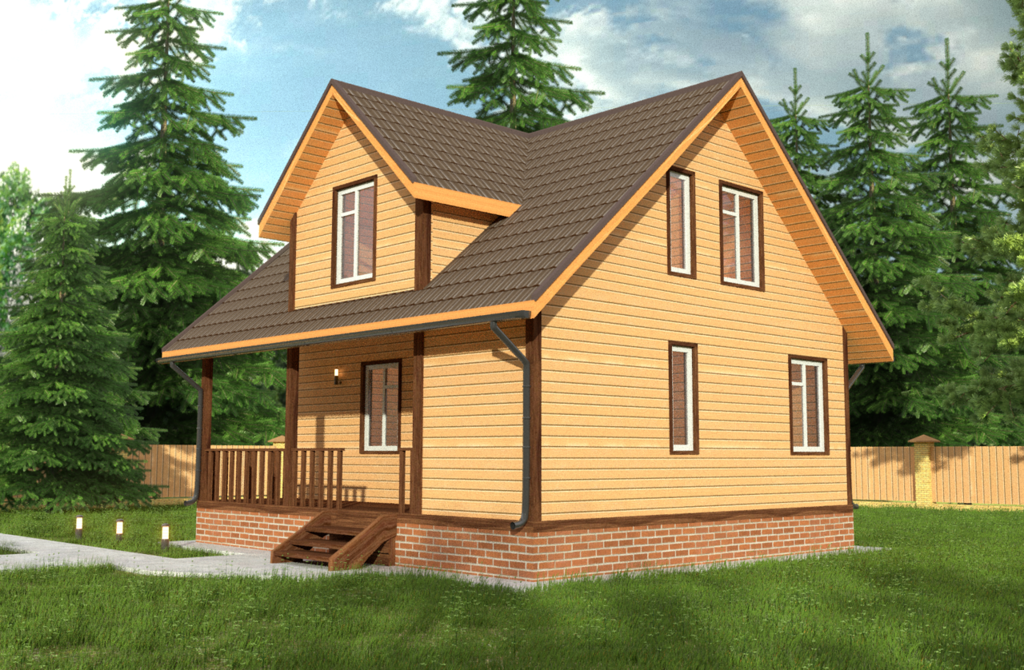 Подрядчик __________/ Соловьёв А.Н ./                     Заказчик _____________/________________ /                                            Приложение № 2   к Договору                                               подряда на выполнение работ  № ___	                                    от  _____    ________________    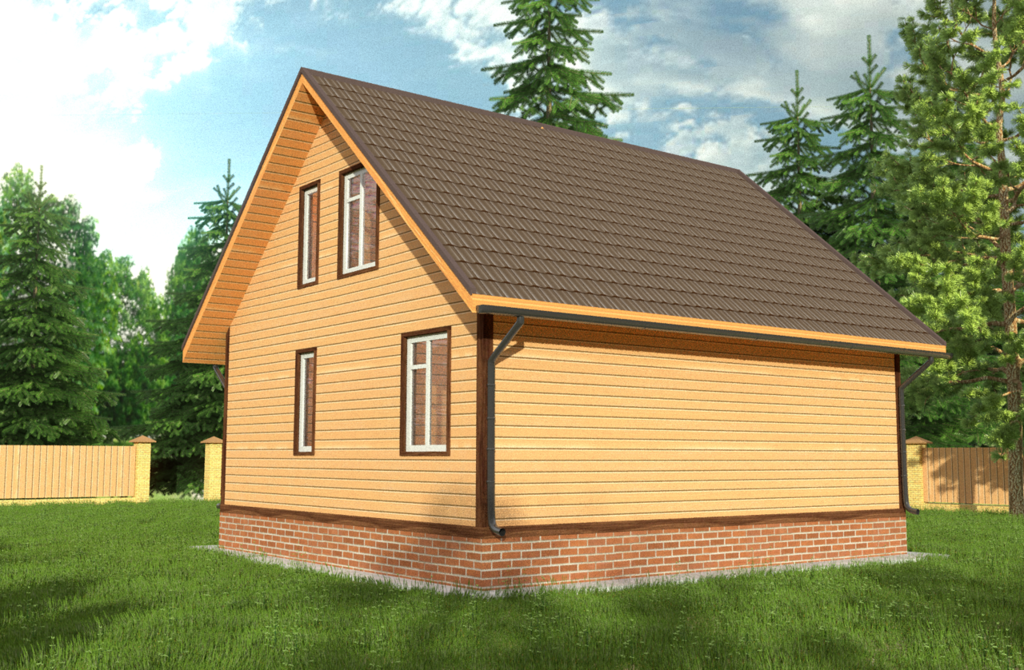 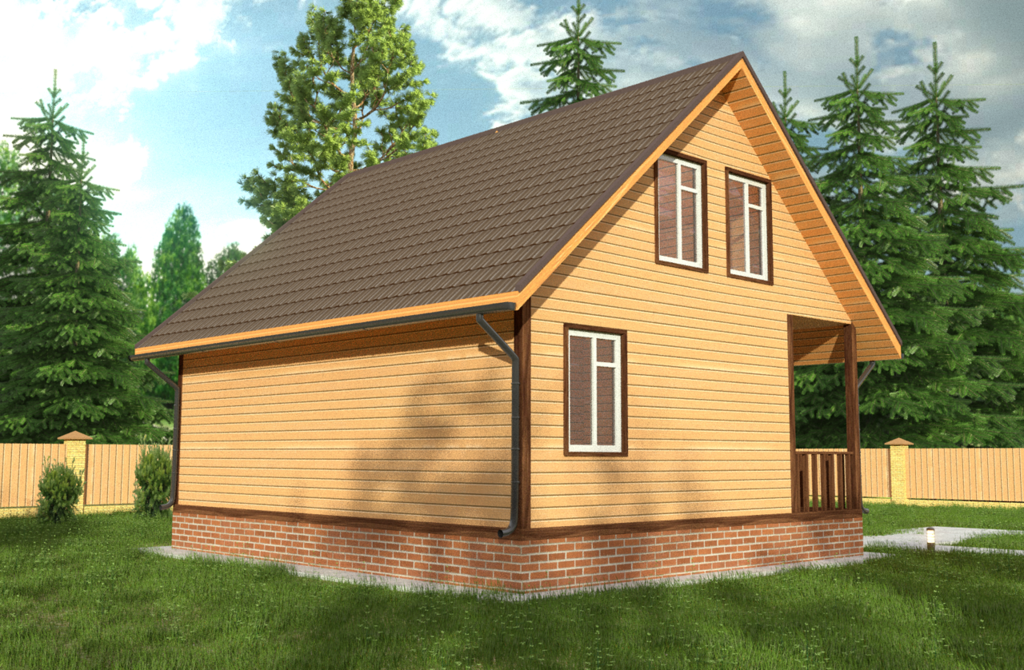 Подрядчик __________/ Соловьёв А.Н ./                         Заказчик _____________/________________ /                                                Приложение № 2   к Договору                                               подряда на выполнение работ  № ___	                                    от  _____    ________________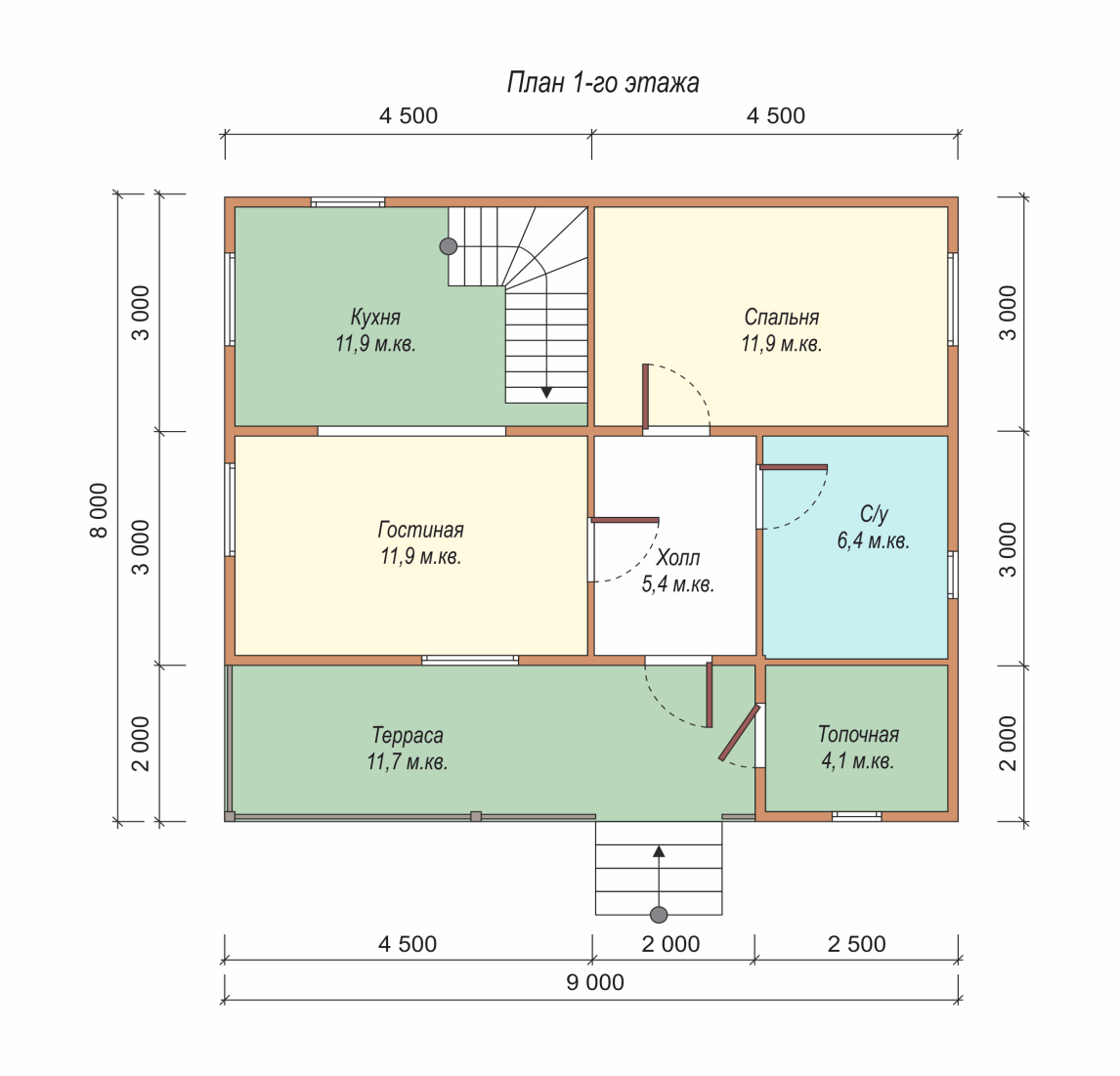 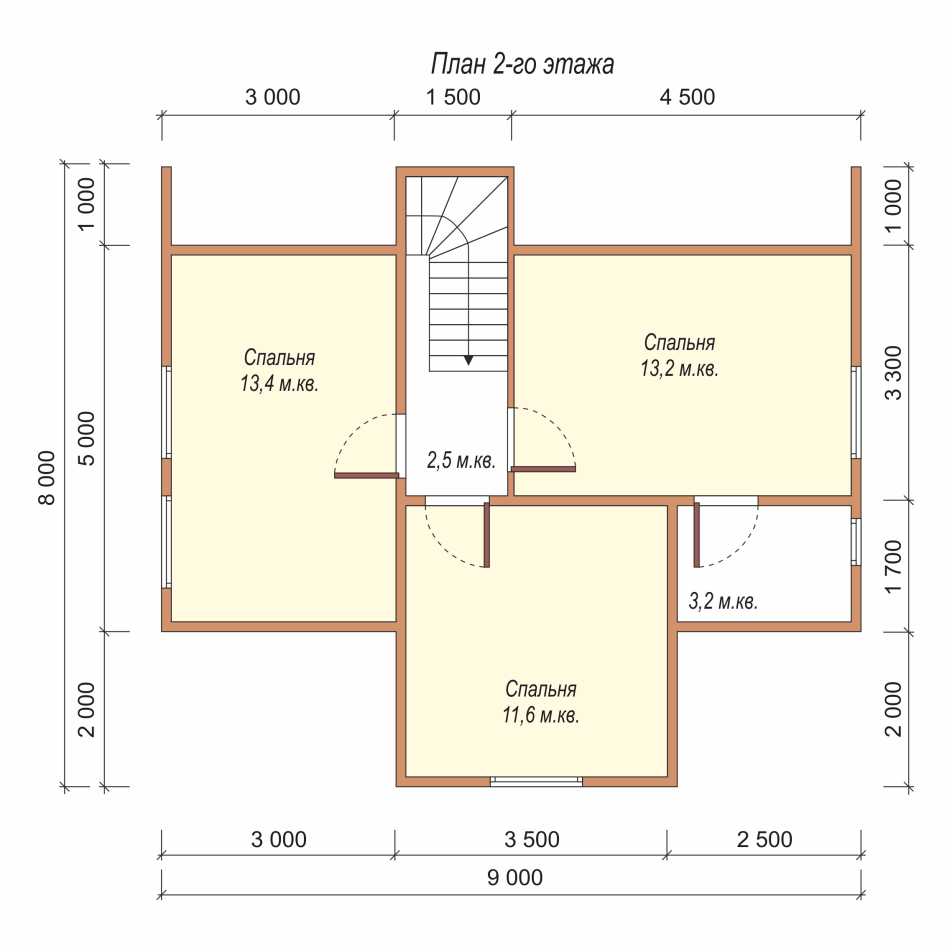 Подрядчик __________/ Соловьёв А.Н ./                     Заказчик _____________/________________ /  Приложение  № 3 к Договору на выполнение работ №___	     от       АКТ приема-передачи.____  ___________________ 2019  года.	 Я, Индивидуальный предприниматель Соловьёв Андрей Николаевич, ОГРНИП  318440100012472, передал сруб дома, построенного в соответствии с договором №_____ от _____________2019   года, расположенный по адресу: ___________________________________________________________________________________,                                         Заказчик: ________________________принял его в комплектации, представленной в приложении № 1 к Договору. Стороны полностью исполнили обязательства по договору. Претензий по комплектности, качеству работ и финансовым расчетам не  имеется.Подрядчик __________/ Соловьёв А.Н./                      Заказчик _____________/ _____________________ /    